Краткая презентация ПрограммыОбразовательная программа МДОУ детский сад № 2 «Солнышко» ЯМР обеспечивает всестороннее развитие детей в возрасте от 1,5 до 7 лет с учетом их возрастных и индивидуальных особенностей. Всего в ДОУ воспитывается 90 детей. Общее количество групп – 5. По наполняемости группы соответствуют требованиям СанПиН и Типового положения. Все группы однородны по возрастному составу детей.             Программа ДОО опирается на Федеральную образовательную программу дошкольного образования (ФОП ДО), утвержденную Приказом Министерства просвещения Российской федерации №1028 от 25 ноября 2022г.Цели и задачи реализации Программы.Цель Программы определена в соответствии с п. 14.1 ФОП ДО: разностороннее развитие ребёнка в период дошкольного детства с учётом возрастных и индивидуальных особенностей на основе духовно-нравственных ценностей российского народа, исторических и национально-культурных традиций.К традиционным российским духовно-нравственным ценностям относятся, прежде всего, жизнь, достоинство, права и свободы человека, патриотизм, гражданственность, служение Отечеству и ответственность за его судьбу, высокие нравственные идеалы, крепкая семья, созидательный труд, приоритет духовного над материальным, гуманизм, милосердие, справедливость, коллективизм, взаимопомощь и взаимоуважение, историческая память и преемственность поколений, единство народов России.Задачи Программы определены в соответствии с п. 14.2. ФОП ДО:- обеспечение единых для Российской Федерации содержания дошкольного образования (далее – ДО) и планируемых результатов освоения образовательной программы ДО;- приобщение детей (в соответствии с возрастными особенностями) к базовым ценностям российского народа - жизнь, достоинство, права и свободы человека, патриотизм, гражданственность, высокие нравственные идеалы, крепкая семья, созидательный труд, приоритет духовного над материальным, гуманизм, милосердие, справедливость, коллективизм, взаимопомощь и взаимоуважение, историческая память и преемственность поколений, единство народов России; создание условий для формирования ценностного отношения к окружающему миру, становления опыта действий и поступков на основе осмысления ценностей;- построение (структурирование) содержания образовательной деятельности на основе учёта возрастных и индивидуальных особенностей развития;- создание условий для равного доступа к образованию для всех детей дошкольного возраста с учётом разнообразия образовательных потребностей и индивидуальных возможностей;- охрана и укрепление физического и психического здоровья детей, в том числе их эмоционального благополучия;- обеспечение развития физических, личностных, нравственных качеств и основ патриотизма, интеллектуальных и художественно-творческих способностей ребёнка, его инициативности, самостоятельности и ответственности;- обеспечение психолого-педагогической поддержки семьи и повышение компетентности родителей (законных представителей) в вопросах воспитания, обучения и развития, охраны и укрепления здоровья детей, обеспечения их безопасности;- достижение детьми на этапе завершения ДО уровня развития, необходимого и достаточного для успешного освоения ими образовательных программ начального общего образования.Часть, формируемая участниками образовательных отношений:Задачи: - формирование у детей предпосылок готовности к изучению технических наук средствами игрового оборудования;- создание условий для укрепления здоровья детей, закаливания организма, активного отдыха; - формирование первичных представлений о малой родине и Отечестве, о социокультурных ценностях нашего народа, устойчивого интереса к природе родного края, к окружающему миру;  - освоение знаний в области физической культуры, туризма, краеведения, необходимых для успешной социализации ребёнка.Взаимодействие педагогического  коллектива с семьями воспитанников  В основу совместной деятельности семьи и дошкольного учреждения заложены следующие принципы:  единый подход к процессу воспитания ребёнка;  открытость дошкольного учреждения для родителей;  взаимное доверие во взаимоотношениях педагогов и родителей;  уважение и доброжелательность друг к другу;  дифференцированный подход к каждой семье;  равно ответственность родителей и педагогов.Родители являются полноправными участниками воспитательно- образовательного процесса, от их активной позиции во многом зависит эффективность реализации ООП.  Основными задачами работы с родителями являются реализация единого подхода в воспитании ребенка в семье и в детском саду с целью его развития; повышения уровня родительской компетентности. Для повышения психолого-педагогической  грамотности родителей по вопросам обучения и воспитания детей проводятся родительские собрания, консультации, беседы.          Просвещению родителей способствует оформление наглядной информации, размещенной на стендах, альбомах, папках-передвижках  в раздевальных комнатах, на сайте ДОУ.       В детском саду созданы условия для комфортного конфиденциального общения родителей со специалистами: педагогом-психологом, учителем-логопедом, медицинскими работниками. Родители в нашем детском саду являются не только участниками праздников и развлечений, но и помощниками в создании развивающей среды в группах.В свою очередь, для информирования семьи  о жизни и развитии детей в детском саду сотрудники регулярно оформляют наглядный материал по разным темам, выставки детского творчества в группах и на сайте детского сада.Условия реализации ПрограммыОбразовательная среда МДОУ детский сад № 2 «Солнышко» ЯМР является важным фактором воспитания и развития ребенка, соответствует современным требованиям  и имеет следующую структуру:Каждая возрастная группа имеет развивающую предметно- пространственную среду для самостоятельного активного и целенаправленного действия детей во всех видах деятельности: игровой, двигательной, изобразительной, театрализованной, конструктивной и т.д. Развивающая предметно - пространственная среда подобрана в соответствии  с возрастными особенностями детей. Существует возможность организации  разнообразных  видов детской деятельности по интересам, учтены возможности и способности каждого участника образовательного процесса. Среда обеспечивает свободу и активность маленького ребёнка, максимально удовлетворяет его интересы. В группах уделено много внимания игровому полю детей, где они проявляют свое творчество, фантазию. Пространство группы организовано в виде хорошо разграниченных зон (уголки), оснащенных большим количеством  развивающих материалов (Игрушки, книги, материалы для творчества, развивающее оборудование и пр.). Все предметы доступны детям. Подобная организация  пространства позволяет дошкольникам выбирать интересные для себя занятия, чередовать их в течение дня, а педагогу дает возможность эффективно организовывать образовательный процесс  с учетом индивидуальных особенностей детей. Оснащение уголков меняется в соответствии  с тематическим планированием образовательного процесса.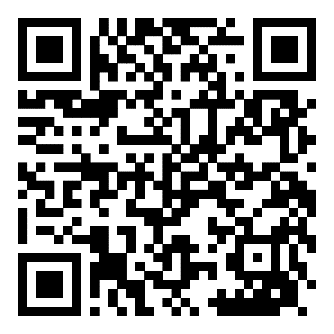 ФОП ДО реализуется педагогическими работниками ДОО во всех помещениях и на территории детского сада, со всеми детьми ДОО. Составляет, примерно 80% от общего объема Программы.кабинет логопедаоказание помощи воспитанникам, имеющим нарушения в развитии речимузыкальный зал/физкультурный залорганизация образовательной деятельности по художественно – эстетическому воспитанию дошкольников, проведение совместных развлечений и праздников/организация  деятельности по физкультурно-оздоровительному направлению (физкультурные занятия, спортивные  досуги, развлечения и праздники)физкультурная площадка повышение  двигательной активности  детей на свежем воздухе  